Министерство юстиции Республики Казахстан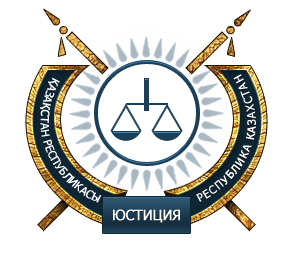 Защити свои права!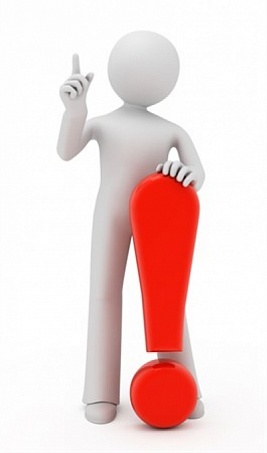 Астана 2016 годСроки рассмотрения заявления или жалобы:Жалоба рассматривается в течение - 5 дней.Получить информацию о порядке обжалования можно получить по телефону единого контакт-центра  1414.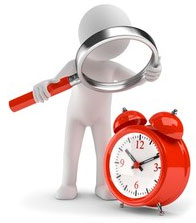 Следует обратить внимание!Если нарушены ваши права, Вы можете обжаловать решения, действия услугодателя и (или) его должностных лиц:в уполномоченный орган, в компетенцию которого относится рассмотрение данного вопроса (cтатья 12 Закона «О порядке рассмотрения обращений физических и юридических лиц»)в вышестоящий орган (Правительство, Верховный Суд, Администрация Президента)в  Министерство по инвестициям и развитию - по вопросам оказания электронных услуг в Министерство по делам государственной службы  – по вопросам оценки и контроля за качеством оказания государственных услуг в районный Суд по гражданским делам  - по всем вопросамЖалоба подается:- по почте; - в электронном виде;- нарочно через канцелярию услугодателя или Министерства в рабочие дни. 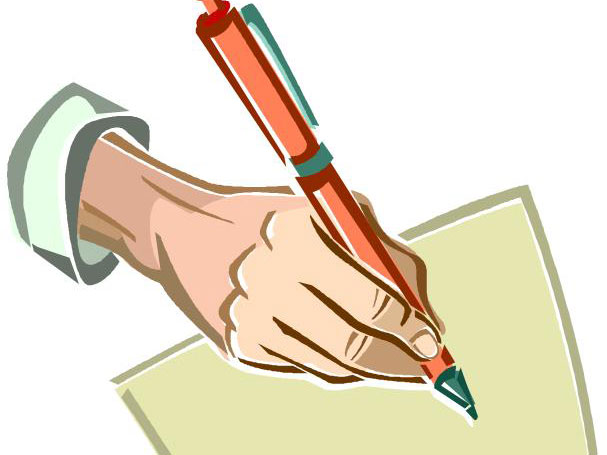 Важно знать!!!Министерством юстиции Республики Казахстан разрабатывается законопроект «Об административных процедурах». Согласно данному законопроекту государственные органы будут обязаны проводить процедуру заслушивания заявителей, на которой граждане и организации могут представить свои доводы и обоснования.Более подробно вы можете ознакомиться с данным законопроектом, зайдя  на веб-сайт: http://www.adilet.gov.kz/ruВерховным Судом разрабатывается проект Административного процессуального кодекса, согласно которому будут созданы административные суды, которые будут рассмотривать дела не об административных правонарушениях, а споры между государством и гражданами или организациями. Данные суды именуются административной юстицией.Более подробно вы можете ознакомиться с данным законопроектом, зайдя  на веб-сайт: http://sud.gov.kz/rusЕсли у Вас имеются предложения к законопроектам, вы можете направить их посредством е-mail: makhmetova.t@adilet.gov.kzВаше мнение очень важно для Нас!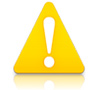 Необходимо знать!Перечень документов  для подачи жалобы:- в уполномоченный и вышестоящий органы достаточно письменное обращение (Закон «О порядке рассмотрения обращений физических и юридических лиц»)Перечень документов, прилагаемых к исковому  заявлению в суд:копии искового заявления по числу ответчиков и третьих лиц; документ, подтверждающий уплату государственной пошлины; доверенность или иной документ, удостоверяющий полномочия представителя; документы, подтверждающие обстоятельства, на которых истец основывает свои требования, копии этих документов для ответчиков и третьих лиц, если они у них отсутствуют; текст нормативного правового акта в случае его оспаривания; ходатайства истца об отсрочке, рассрочке, освобождении от уплаты судебных расходов или уменьшении их размера, об обеспечении иска, истребовании доказательств и другие, если они не изложены в исковом заявлении. 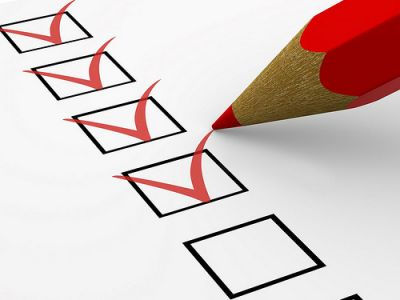 Вы услышали о фактах  коррупции и нарушениях этики государственными служащими?- необходимо обратиться в Министерство по делам государственной службы либо в территориальные департаменты Министерства по месту жительства.Обращение можно подать:- письменно по почтовому адресу: 010000, город Астана, улица Сейфуллина, 37;- посредством портала «Электронного правительства» egov.kz, при наличии электронной цифровой подписи;- посредством Портала 1494.kz, пройдя регистрацию.Кроме того, можете получить консультацию  по вопросам деятельности Министерства, обратившись в круглосуточный call-centr на номер 1494.
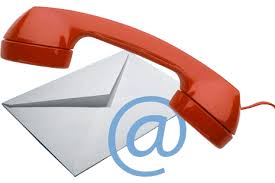 